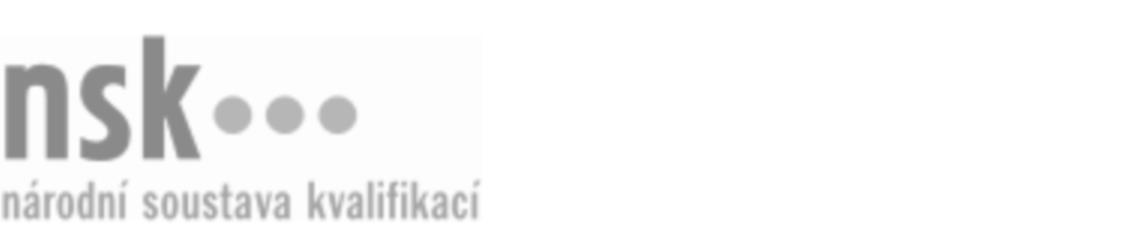 Další informaceDalší informaceDalší informaceDalší informaceDalší informaceDalší informaceOpravář/opravářka strojů a zařízení v chovu zvířat (kód: 41-028-H) Opravář/opravářka strojů a zařízení v chovu zvířat (kód: 41-028-H) Opravář/opravářka strojů a zařízení v chovu zvířat (kód: 41-028-H) Opravář/opravářka strojů a zařízení v chovu zvířat (kód: 41-028-H) Opravář/opravářka strojů a zařízení v chovu zvířat (kód: 41-028-H) Opravář/opravářka strojů a zařízení v chovu zvířat (kód: 41-028-H) Opravář/opravářka strojů a zařízení v chovu zvířat (kód: 41-028-H) Autorizující orgán:Autorizující orgán:Ministerstvo zemědělstvíMinisterstvo zemědělstvíMinisterstvo zemědělstvíMinisterstvo zemědělstvíMinisterstvo zemědělstvíMinisterstvo zemědělstvíMinisterstvo zemědělstvíMinisterstvo zemědělstvíMinisterstvo zemědělstvíMinisterstvo zemědělstvíSkupina oborů:Skupina oborů:Zemědělství a lesnictví (kód: 41)Zemědělství a lesnictví (kód: 41)Zemědělství a lesnictví (kód: 41)Zemědělství a lesnictví (kód: 41)Zemědělství a lesnictví (kód: 41)Povolání:Povolání:Opravář strojů a zařízení v chovu zvířatOpravář strojů a zařízení v chovu zvířatOpravář strojů a zařízení v chovu zvířatOpravář strojů a zařízení v chovu zvířatOpravář strojů a zařízení v chovu zvířatOpravář strojů a zařízení v chovu zvířatOpravář strojů a zařízení v chovu zvířatOpravář strojů a zařízení v chovu zvířatOpravář strojů a zařízení v chovu zvířatOpravář strojů a zařízení v chovu zvířatKvalifikační úroveň NSK - EQF:Kvalifikační úroveň NSK - EQF:33333Platnost standarduPlatnost standarduPlatnost standarduPlatnost standarduPlatnost standarduPlatnost standarduPlatnost standarduStandard je platný od: 21.10.2022Standard je platný od: 21.10.2022Standard je platný od: 21.10.2022Standard je platný od: 21.10.2022Standard je platný od: 21.10.2022Standard je platný od: 21.10.2022Standard je platný od: 21.10.2022Opravář/opravářka strojů a zařízení v chovu zvířat,  29.03.2024 9:13:30Opravář/opravářka strojů a zařízení v chovu zvířat,  29.03.2024 9:13:30Opravář/opravářka strojů a zařízení v chovu zvířat,  29.03.2024 9:13:30Opravář/opravářka strojů a zařízení v chovu zvířat,  29.03.2024 9:13:30Opravář/opravářka strojů a zařízení v chovu zvířat,  29.03.2024 9:13:30Strana 1 z 2Další informaceDalší informaceDalší informaceDalší informaceDalší informaceDalší informaceDalší informaceDalší informaceDalší informaceDalší informaceDalší informaceDalší informaceDalší informaceObory vzděláníObory vzděláníObory vzděláníObory vzděláníObory vzděláníObory vzděláníObory vzděláníK závěrečné zkoušce z oboru vzdělání Opravář zemědělských strojů (kód: 41-55-H/01) lze být připuštěn po předložení osvědčení o získání některé z uvedených skupin profesních kvalifikací:K závěrečné zkoušce z oboru vzdělání Opravář zemědělských strojů (kód: 41-55-H/01) lze být připuštěn po předložení osvědčení o získání některé z uvedených skupin profesních kvalifikací:K závěrečné zkoušce z oboru vzdělání Opravář zemědělských strojů (kód: 41-55-H/01) lze být připuštěn po předložení osvědčení o získání některé z uvedených skupin profesních kvalifikací:K závěrečné zkoušce z oboru vzdělání Opravář zemědělských strojů (kód: 41-55-H/01) lze být připuštěn po předložení osvědčení o získání některé z uvedených skupin profesních kvalifikací:K závěrečné zkoušce z oboru vzdělání Opravář zemědělských strojů (kód: 41-55-H/01) lze být připuštěn po předložení osvědčení o získání některé z uvedených skupin profesních kvalifikací:K závěrečné zkoušce z oboru vzdělání Opravář zemědělských strojů (kód: 41-55-H/01) lze být připuštěn po předložení osvědčení o získání některé z uvedených skupin profesních kvalifikací:K závěrečné zkoušce z oboru vzdělání Opravář zemědělských strojů (kód: 41-55-H/01) lze být připuštěn po předložení osvědčení o získání některé z uvedených skupin profesních kvalifikací: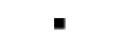 Opravář/opravářka strojů a zařízení v chovu zvířat (kód: 41-028-H)Opravář/opravářka strojů a zařízení v chovu zvířat (kód: 41-028-H)Opravář/opravářka strojů a zařízení v chovu zvířat (kód: 41-028-H)Opravář/opravářka strojů a zařízení v chovu zvířat (kód: 41-028-H)Opravář/opravářka strojů a zařízení v chovu zvířat (kód: 41-028-H)Opravář/opravářka strojů a zařízení v chovu zvířat (kód: 41-028-H)Opravář/opravářka strojů a zařízení v chovu zvířat (kód: 41-028-H)Opravář/opravářka strojů a zařízení v chovu zvířat (kód: 41-028-H)Opravář/opravářka strojů a zařízení v chovu zvířat (kód: 41-028-H)Opravář/opravářka strojů a zařízení v chovu zvířat (kód: 41-028-H)Opravář/opravářka strojů a zařízení v chovu zvířat (kód: 41-028-H)Opravář/opravářka strojů a zařízení v chovu zvířat (kód: 41-028-H)Opravář/opravářka strojů a zařízení v pěstování rostlin (kód: 41-027-H)Opravář/opravářka strojů a zařízení v pěstování rostlin (kód: 41-027-H)Opravář/opravářka strojů a zařízení v pěstování rostlin (kód: 41-027-H)Opravář/opravářka strojů a zařízení v pěstování rostlin (kód: 41-027-H)Opravář/opravářka strojů a zařízení v pěstování rostlin (kód: 41-027-H)Opravář/opravářka strojů a zařízení v pěstování rostlin (kód: 41-027-H)Úplné profesní kvalifikaceÚplné profesní kvalifikaceÚplné profesní kvalifikaceÚplné profesní kvalifikaceÚplné profesní kvalifikaceÚplné profesní kvalifikaceÚplné profesní kvalifikaceÚplnou profesní kvalifikaci Opravář zemědělských strojů (kód: 41-99-H/27) lze prokázat předložením osvědčení o získání některé z uvedených skupin profesních kvalifikací:Úplnou profesní kvalifikaci Opravář zemědělských strojů (kód: 41-99-H/27) lze prokázat předložením osvědčení o získání některé z uvedených skupin profesních kvalifikací:Úplnou profesní kvalifikaci Opravář zemědělských strojů (kód: 41-99-H/27) lze prokázat předložením osvědčení o získání některé z uvedených skupin profesních kvalifikací:Úplnou profesní kvalifikaci Opravář zemědělských strojů (kód: 41-99-H/27) lze prokázat předložením osvědčení o získání některé z uvedených skupin profesních kvalifikací:Úplnou profesní kvalifikaci Opravář zemědělských strojů (kód: 41-99-H/27) lze prokázat předložením osvědčení o získání některé z uvedených skupin profesních kvalifikací:Úplnou profesní kvalifikaci Opravář zemědělských strojů (kód: 41-99-H/27) lze prokázat předložením osvědčení o získání některé z uvedených skupin profesních kvalifikací:Úplnou profesní kvalifikaci Opravář zemědělských strojů (kód: 41-99-H/27) lze prokázat předložením osvědčení o získání některé z uvedených skupin profesních kvalifikací:Opravář/opravářka strojů a zařízení v chovu zvířat (kód: 41-028-H)Opravář/opravářka strojů a zařízení v chovu zvířat (kód: 41-028-H)Opravář/opravářka strojů a zařízení v chovu zvířat (kód: 41-028-H)Opravář/opravářka strojů a zařízení v chovu zvířat (kód: 41-028-H)Opravář/opravářka strojů a zařízení v chovu zvířat (kód: 41-028-H)Opravář/opravářka strojů a zařízení v chovu zvířat (kód: 41-028-H)Opravář/opravářka strojů a zařízení v chovu zvířat (kód: 41-028-H)Opravář/opravářka strojů a zařízení v chovu zvířat (kód: 41-028-H)Opravář/opravářka strojů a zařízení v chovu zvířat (kód: 41-028-H)Opravář/opravářka strojů a zařízení v chovu zvířat (kód: 41-028-H)Opravář/opravářka strojů a zařízení v chovu zvířat (kód: 41-028-H)Opravář/opravářka strojů a zařízení v chovu zvířat (kód: 41-028-H)Opravář/opravářka strojů a zařízení v pěstování rostlin (kód: 41-027-H)Opravář/opravářka strojů a zařízení v pěstování rostlin (kód: 41-027-H)Opravář/opravářka strojů a zařízení v pěstování rostlin (kód: 41-027-H)Opravář/opravářka strojů a zařízení v pěstování rostlin (kód: 41-027-H)Opravář/opravářka strojů a zařízení v pěstování rostlin (kód: 41-027-H)Opravář/opravářka strojů a zařízení v pěstování rostlin (kód: 41-027-H)Opravář/opravářka strojů a zařízení v chovu zvířat,  29.03.2024 9:13:30Opravář/opravářka strojů a zařízení v chovu zvířat,  29.03.2024 9:13:30Opravář/opravářka strojů a zařízení v chovu zvířat,  29.03.2024 9:13:30Opravář/opravářka strojů a zařízení v chovu zvířat,  29.03.2024 9:13:30Opravář/opravářka strojů a zařízení v chovu zvířat,  29.03.2024 9:13:30Strana 2 z 2